Инструкция по установке плагинов в ресиверы HD BOX Supremo, Supremo  2.Форматируем USB Flash в Fat-32.Копируем папку с плагинами на USB Flash. Папка должна иметь название plugin_su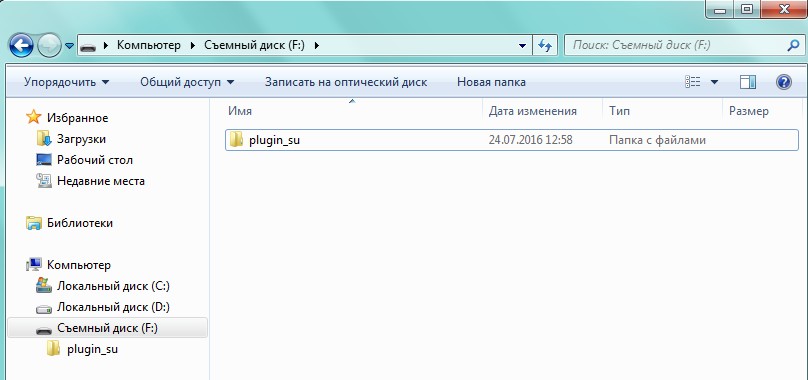 Включаем ресивер.Вставляем USB Flash в USB порт ресивера.Выйдет окно загрузки плагинов. 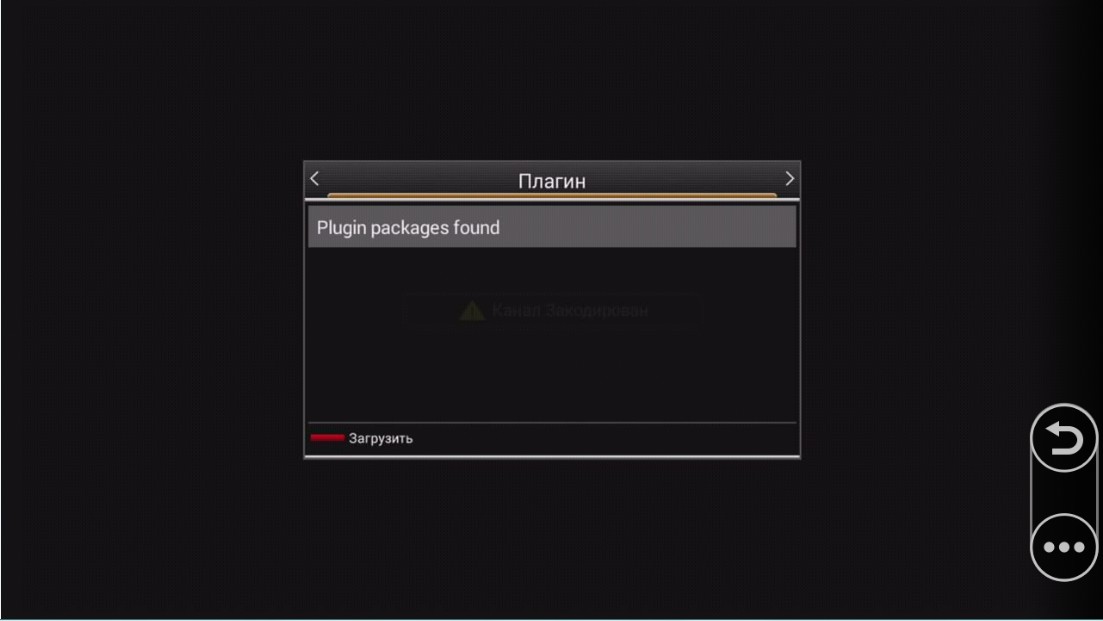 Нажать на красную кнопку для установки плагина в ресивер.Плагины установятся в ресивер. Просмотреть их можно в Меню – Менеджер - Плагины.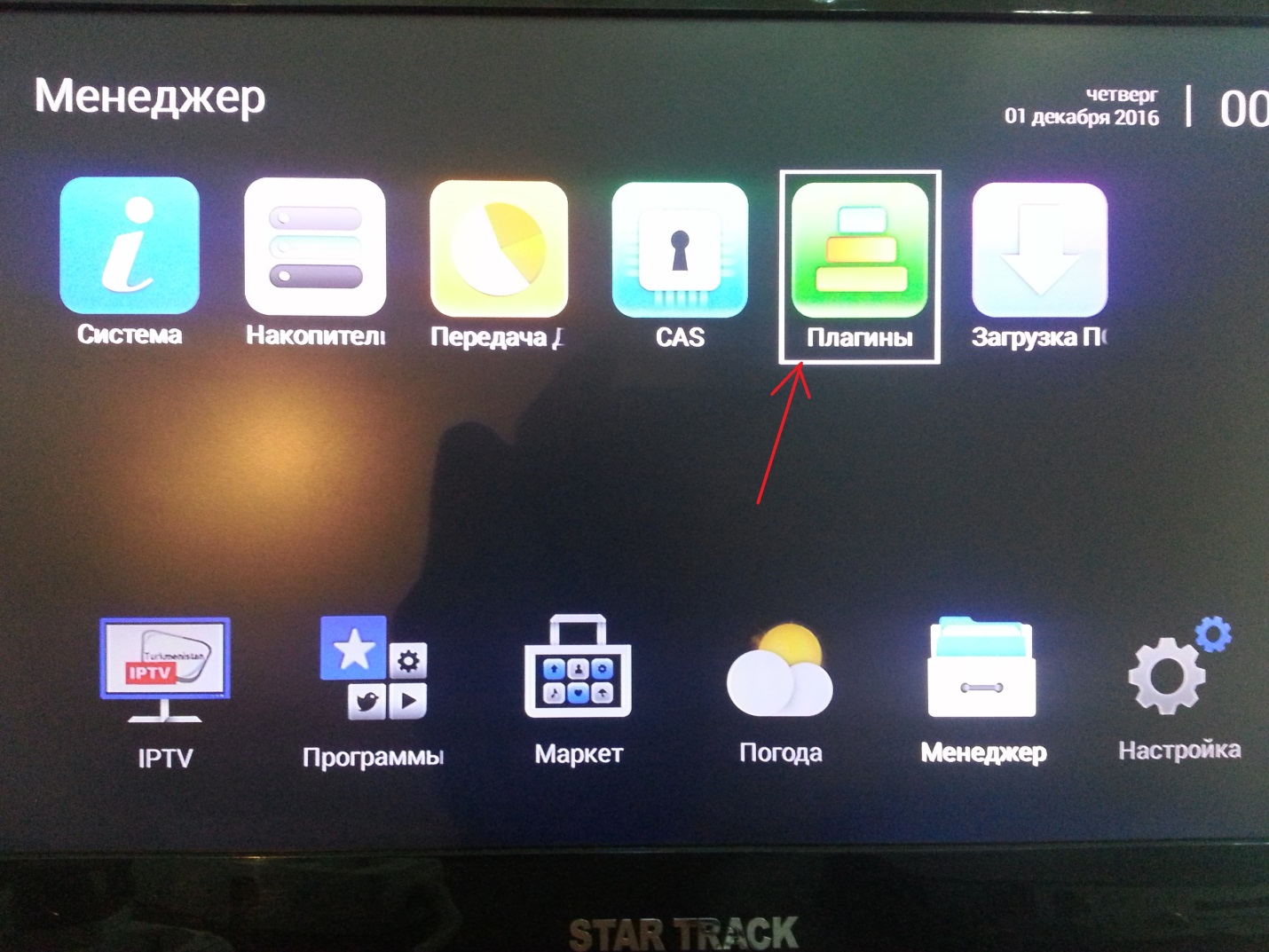 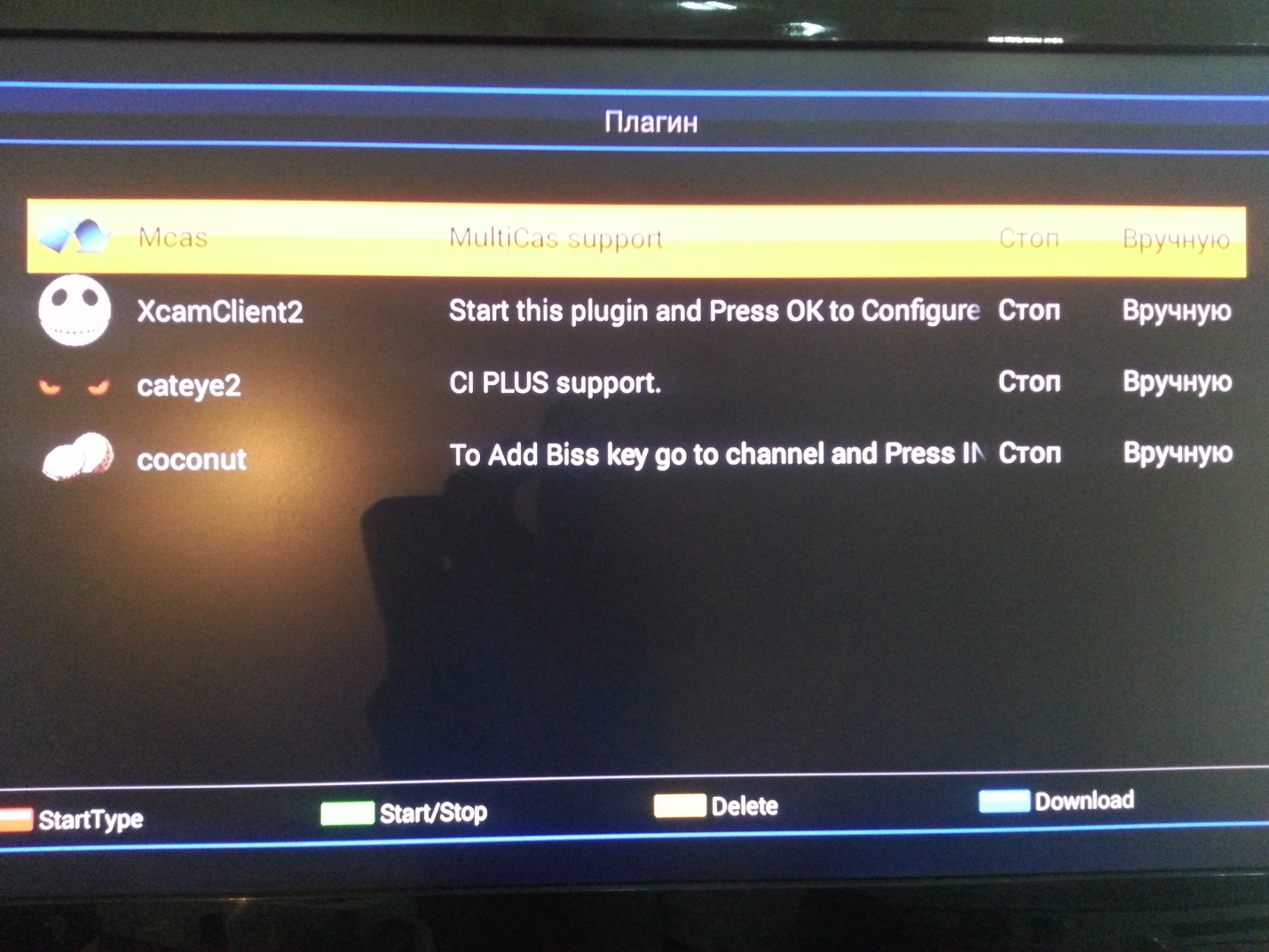 Включаем плагины Зеленой кнопкой пульта.Если хотим, чтобы плагин запускался при загрузке ресивера, то нажимаем красную кнопку.